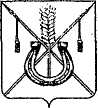 АДМИНИСТРАЦИЯ КОРЕНОВСКОГО ГОРОДСКОГО ПОСЕЛЕНИЯКОРЕНОВСКОГО РАЙОНАПОСТАНОВЛЕНИЕот 20.05.2021   		                                                  			  № 537г. КореновскО внесении изменений в постановление администрацииКореновского городского поселения Кореновского районаот 25 декабря 2020 года № 1100 «Об утверждении Указаний оприменении перечня и кодов целевых статей расходовбюджета Кореновского городского поселенияКореновского района на 2021 год и плановый период2022 и 2023 годов»В соответствии с 21 статьей Бюджетного кодекса                                             Российской Федерации, приказом Министерства Финансов России                                    от 28 сентября 2020 года № 215-н «О внесении изменений в Порядок                        формирования и применения кодов бюджетной классификации Российской Федерации, их структуру и принципы назначения, утвержденные приказом Министерства финансов Российской Федерации от 6 июня 2019 года                          № 85н», администрация Кореновского городского поселения Кореновского района п о с т а н о в л я е т:1. Внести в приложение к постановлению администрации                          Кореновского городского поселения Кореновского района от 25 декабря                         2020 года № 1100 «Об утверждении Указаний о применении перечня и                           кодов целевых статей расходов бюджета Кореновского городского                          поселения Кореновского района на 2021 год и плановый период 2022 и                               2023 годов» следующие изменения:В кодах, предназначенных для кодирования направления расходования средств, конкретизирующих отдельные мероприятия после слов   «00360 - дорожный фонд администрации Кореновского городского                   поселения»  добавить слова «00370 - Организация мероприятий по охране окружающей среды».2. Общему отделу администрации Кореновского городского                         поселения Кореновского района (Питиримова) обеспечить размещение настоящего постановления на официальном сайте администрации                  Кореновского городского поселения Кореновского района в информационно-телекоммуникационной сети «Интернет».телекоммуникационной сети «Интернет».3. Контроль за выполнением настоящего постановления возложить              на заместителя главы Кореновского городского поселения Кореновского  района, начальника отдела по гражданской обороне и чрезвычайным                             ситуациям  С.Г.Чепурного.4. Постановление вступает в силу после его подписания.ГлаваКореновского городского поселенияКореновского района						                    М.О. Шутылев